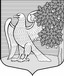 Ленинградская областьЛужский муниципальный районАдминистрация Ретюнского сельского поселенияПОСТАНОВЛЕНИЕот 26 декабря 2013 года		              № 141	В соответствии с Федеральным законом от 06.10.2003 года № 131-ФЗ «Об общих принципах организации местного самоуправления в Российской Федерации», Федеральным законом от 27.07.2010 г. № 190-ФЗ «О теплоснабжении», Постановлением Правительства РФ от 22.02.2012 г. № 154 «О требованиях к схемам теплоснабжения, порядку их разработки и утверждения»П О С Т А Н О В Л Я Ю:	1. Утвердить схему теплоснабжения муниципального образования Ретюнское сельское поселение до 2028 года.	6. Контроль за выполнением данного постановления оставляю за собой.Глава администрации Ретюнского сельского поселения					Н.В. СтепановОб утверждении схемы теплоснабжения муниципального образования Ретюнское сельское поселение до 2028 года.